Maple Lane Elementary School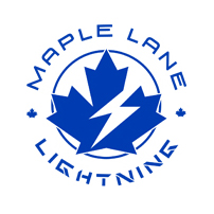 SCHOOL DISTRICT No. 38 (RICHMOND)7671 Alouette Drive, Richmond, BC V7A 4P2Tel: (604) 668-6692    Fax: (604) 668-6694Website:  https://maplelane.sd38.bc.ca/Mrs. L SchwartzPrincipalThe Week Ahead: May 30th – June 3rd, 2022INFORMATION ITEMSREMINDER of DEADLINE for Parental Input for Student Placements Students are placed into classes in consultation with classroom teachers, learning resource teachers and the principal. Should parents wish to describe the learning situation and environment they feel best suits their children, or other factors which might influence placement, we ask that a letter be directed to Mrs. Schwartz (lschwartz@sd38.bc.ca) by Friday, June 3rd, 2022. The information you provide should not include a request for a specific teacher, but rather some important personal or educational information that will assist us in our decision. All letters regarding placement are shared with teaching staff.LOST AND FOUNDWe still have quite a few items in our lost and found.  Please check the front of the school at 2:45 daily for the lost and found garment rack.  We will be donating all left over items by the middle of June.SPORTS DAY and PARENT APPRECIATIONThe staff are preparing for Sports Day that will be happening next Friday, June 3rd.  Your child should know their Sports Day team colour by Monday after school.  Parents are welcome to come and watch Sports Day this year.  It will be so nice to be able to have spectators this year.  We will also use this day to say Thank you to parents and guardians for all that you do that makes Maple Lane a wonderful place to learn.  We will have a tent set up with light refreshments for parents to show our appreciation.  The bike parade is back.  Children are invited to dress in their team colours and to decorate their bikes or scooters for the bicycle parade.SPORTS DAY SCHEDULE FOR FAMILIESBefore school:         Bicycles outside near bike rack under your team colors’ sign8:45-9:00:      Attendance in class 9:00-9:45:      -Meet in gym with your numbered team                      -CHEER (as a school)            -Whole school warmup in gym led by Grade 6 & 7’s  Meet outside for bike parade9:45-10:30:    Stations 1-3 

 10:30:            -Snack Break                       -Garbage clean-up  -Preschool Race     10:50:             Stations 4-5 11:20:             Clean up equipment then go inside for lunch                        -Subway lunch inside classrooms 11:45:             -Outside to play 12:10           -Back to classes, meet in house teams in field -Tug of War (Gr 4 – 7, Gr 7 vs. teachers and parents)             -Water balloon toss with grade 7s            -Ribbon Distribution 1:30                Dismissal PAC CORNERSilent Auction and Raffle: The Maple Lane Online Silent Auction is LIVE! Bid on a variety of auction items, includingRestaurant Gift CertificatesGolf packagesA Nintendo SwitchBirthday Party PackagesGift BasketsA Portable BBQ…. And many more!Bidding ends on Tuesday, May 31st at 9pm. IMPORTANT DATES and UPCOMING EVENTS June 7th- PAC Annual General MeetingJune 9th- Division 1 and 2 @ Richmond Olympic OvalJune 17th- South Arm Swimming. 11-12 (Div. 1,2, 7, 8, 9) and 1-2 (Div. 3, 4, 5, 6, 10)June 21- National Indigenous DayJune 22nd- Band Concert @ 2:00 pm and 6:00 pmJune 23rd- Recognition Assembly (time to be determined)June 27th- Report Cards Go home (all Divisions)June 28th- Grade 7s to VictoriaJune 29th- Grade 7 Farwell Assembly @ 10:30 a.m. June 29th- Last day of classes for students (8:45-2:45)MondayTuesdayK/1, grade 6 & 7 ImmunizationsWednesdayThursdayFridaySPORTS DAY- 1:30 pm DismissalFood Day- Subway